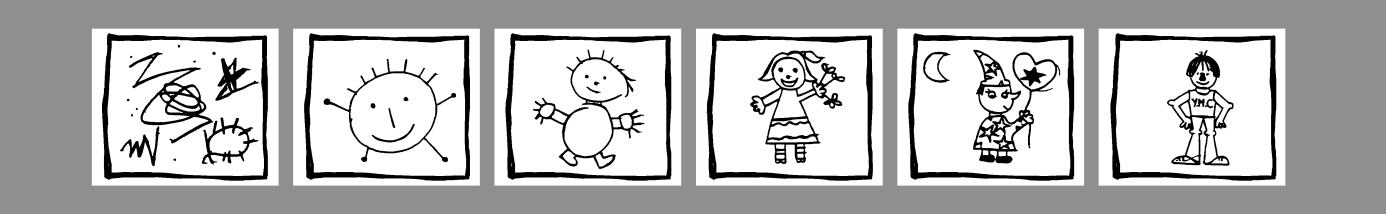 Zwijnaarde, 11 januari 2019.Beste Ouders,De laatste tijd stellen wij vast dat heel wat kleuters te laat komen op school.   Vaak zijn dit steeds dezelfde kleuters.   Het is niet zinvol om de kleutertjes hierover aan te spreken, want zij zijn uiteindelijk afhankelijk van diegenen die hen naar school brengen.  Het zijn de ouders die hier de verantwoordelijkheid dragen.  Ik vermoed dat dagelijks te laat komen op het werk ook niet direct wenselijk is voor jullie …We doen dan ook een  warme oproep om jullie kleuters  tijdig naar school te brengen.    Vooral  ’s morgens laat dit  te wensen over.  Als kleuters tijdig aanwezig zijn kunnen de leerkrachten ongestoord les blijven geven en moeten de kleuters geen gedeelten missen.   We leren ze daarbij waarden aan als stiptheid, op tijd komen,  …   Het is trouwens zeer vervelend om steeds de les te moeten onderbreken of op weg naar de sporthal kinderen in de rij te moeten invoegen (zonder dat ze zelfs aanwezig aangestipt zijn op school … wat als er zich dan iets zou voordoen?)Spijbelgedrag later kan je wel degelijk op zeer jonge leeftijd aanleren …Mag ik u vragen deze brief volgende week ondertekend ter kennisname terug mee te geven aan uw kleuter.Wij hopen echt wel dat ieder van u hier zijn/haar verantwoordelijkheid opneemt.Ik weet ook wel dat er occasioneel iets kan gebeuren zodat uw kind eens te laat komt, maar hier heb ik het vanzelfsprekend niet over in dit schrijven.Hopend op beterschap, zodat het leefbaar blijft voor iedereen, met vriendelijke groeten,Patrick Mehuys, directeur.Ik, …………………………………………………………………………………………, ouder van ……………………………………………heb deze brief ontvangen van mijn zoon/dochter.Naam en handtekening